Дистант. 3 ОИИ. Домашнее задание от 28.04.20.Тритоны в мажоре и миноре натуральном:Фото/документ wordЗаполнить две таблицы: по мажору и минора. Мажор - полностью, минор - до ум5.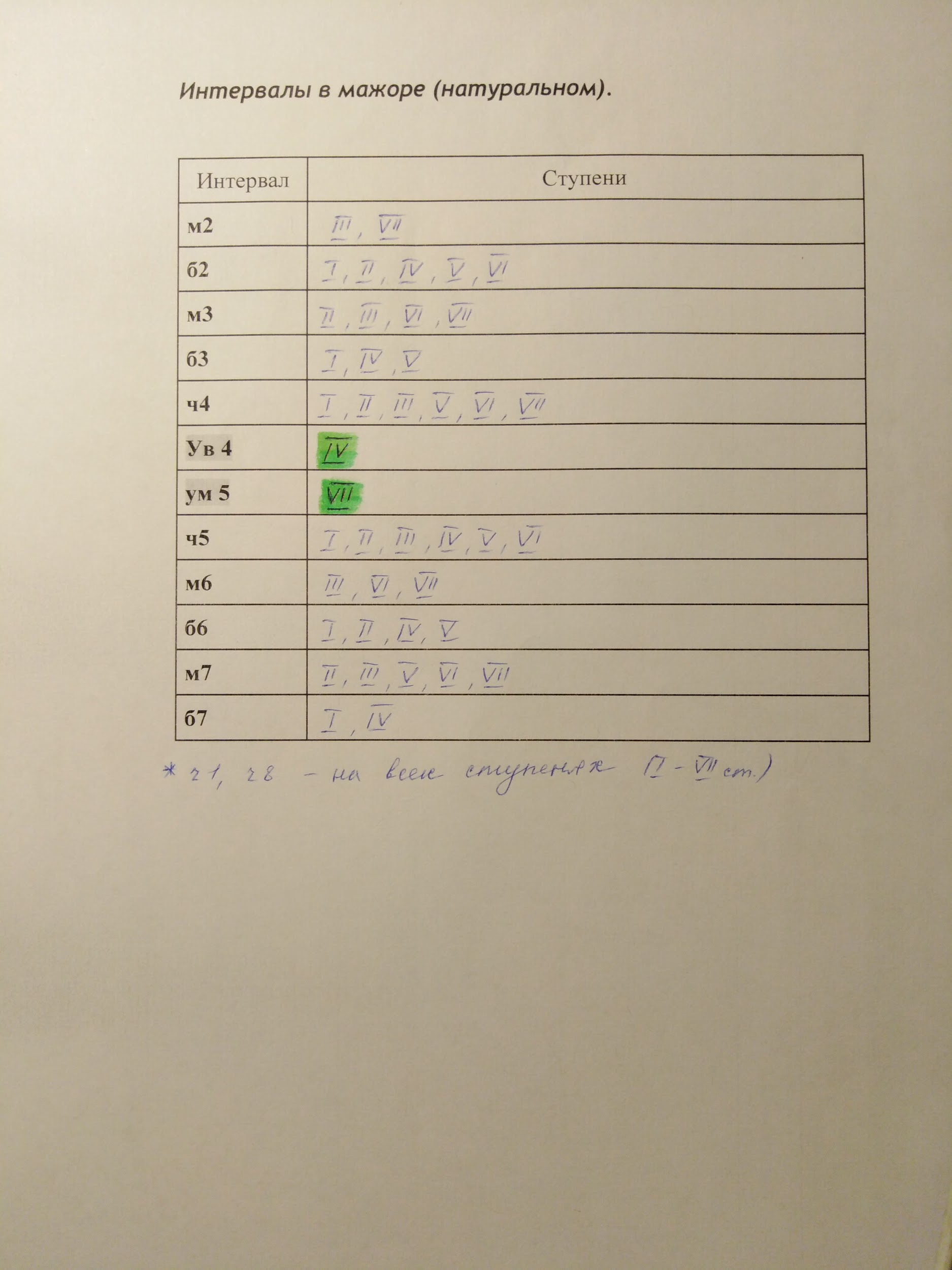 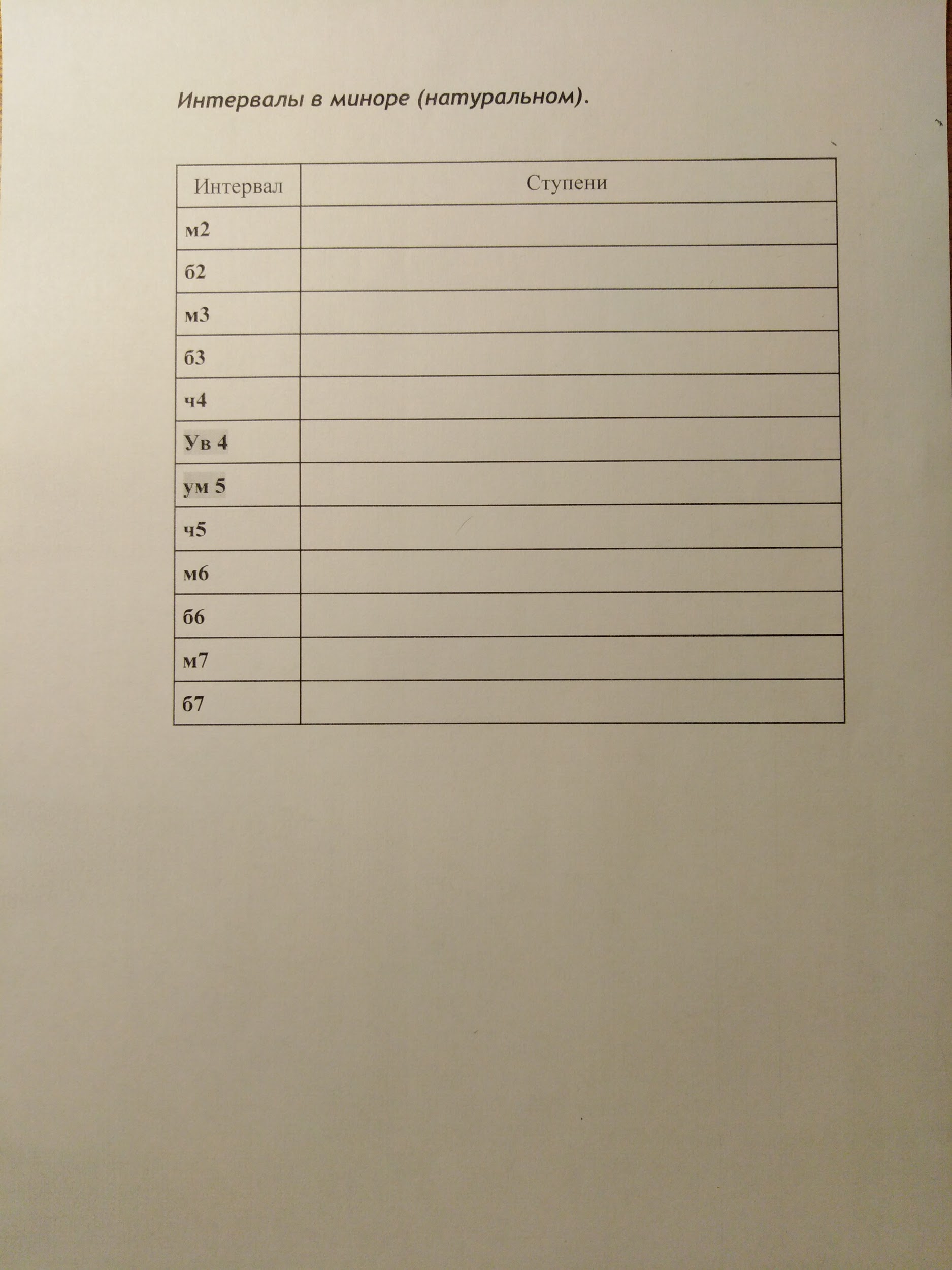 Выучить теорию наизусть. Будет сдача на оценку! Ритмический диктант.Фото:Записать ритмический диктант в нотной тетради и прислать для проверки мне на почту.Рекомендации по оформлению:длительности записывать ШТИЛЯМИ, не нотами. Записывать от второй линеечки нотного стана;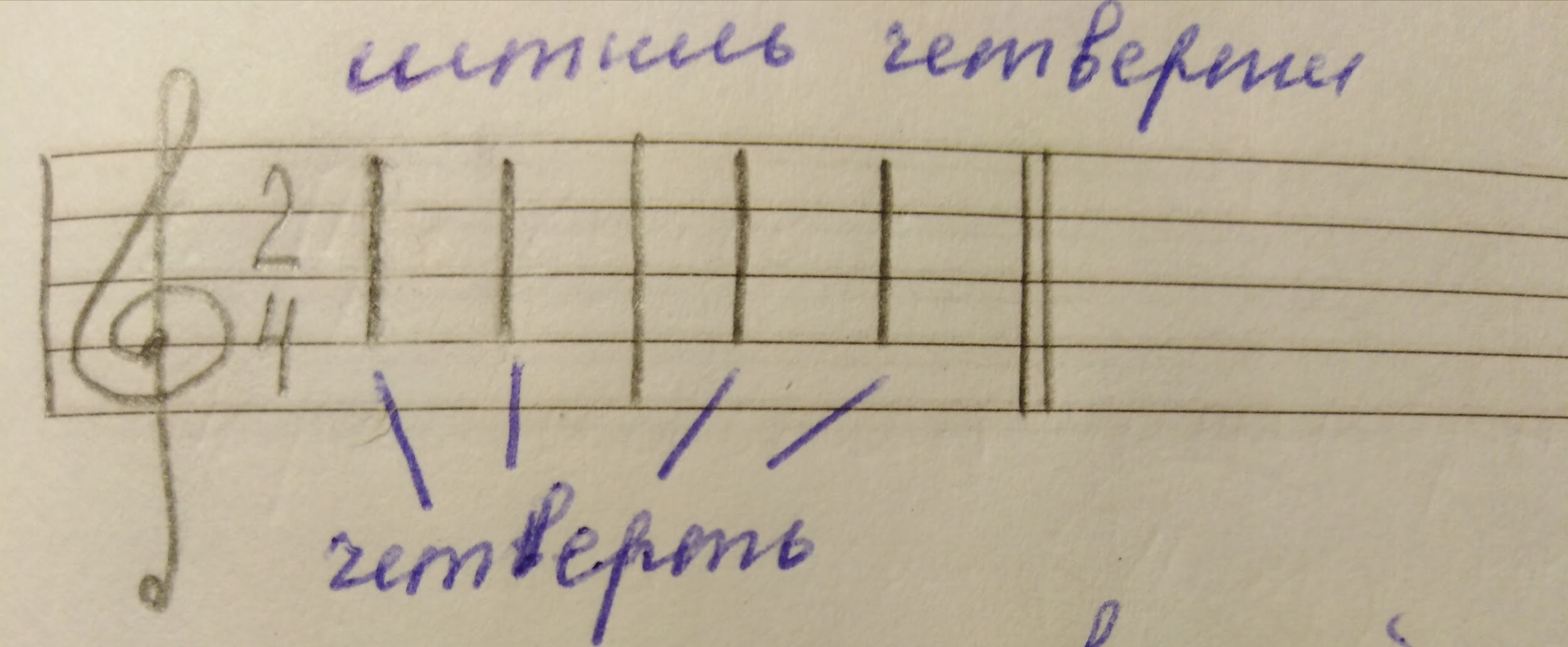 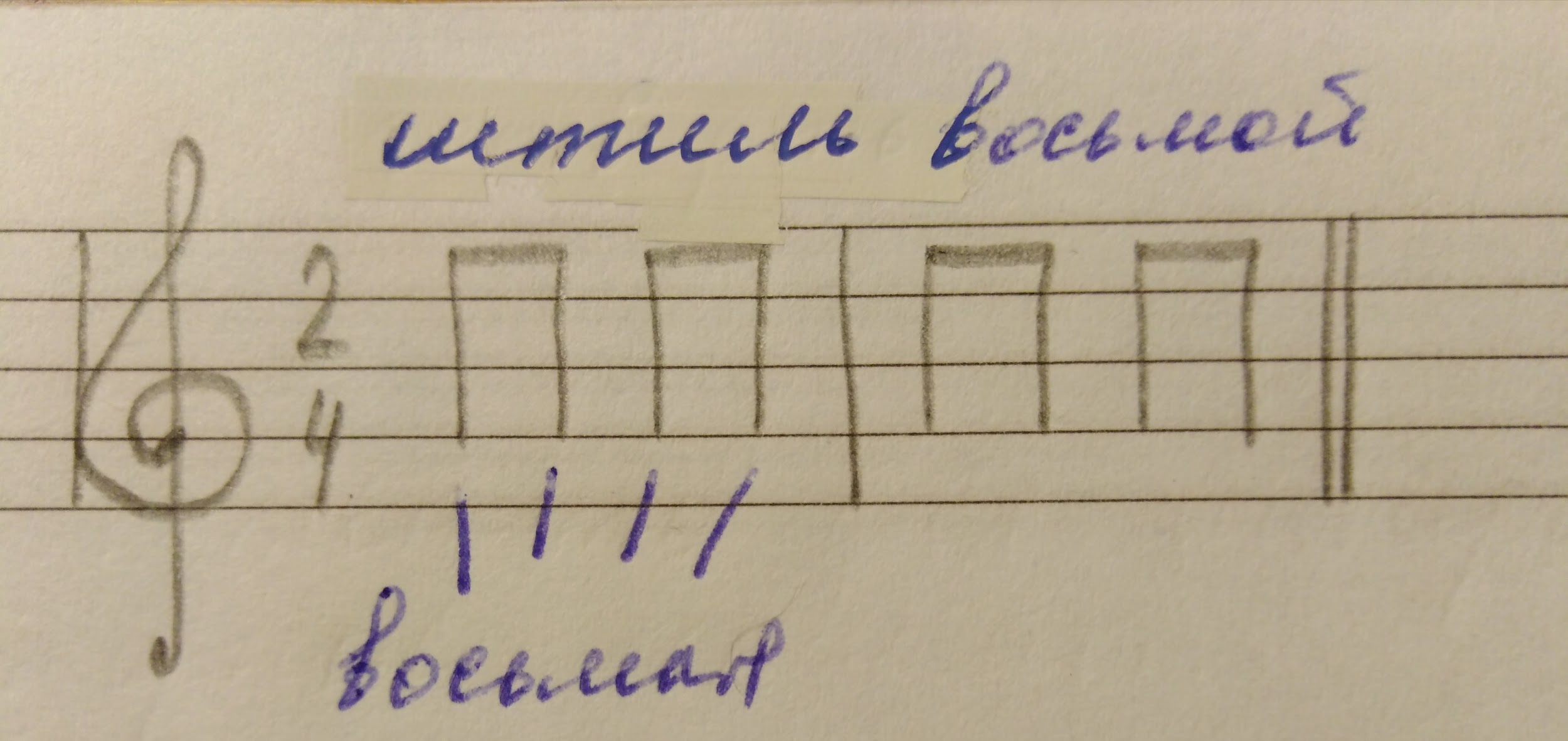 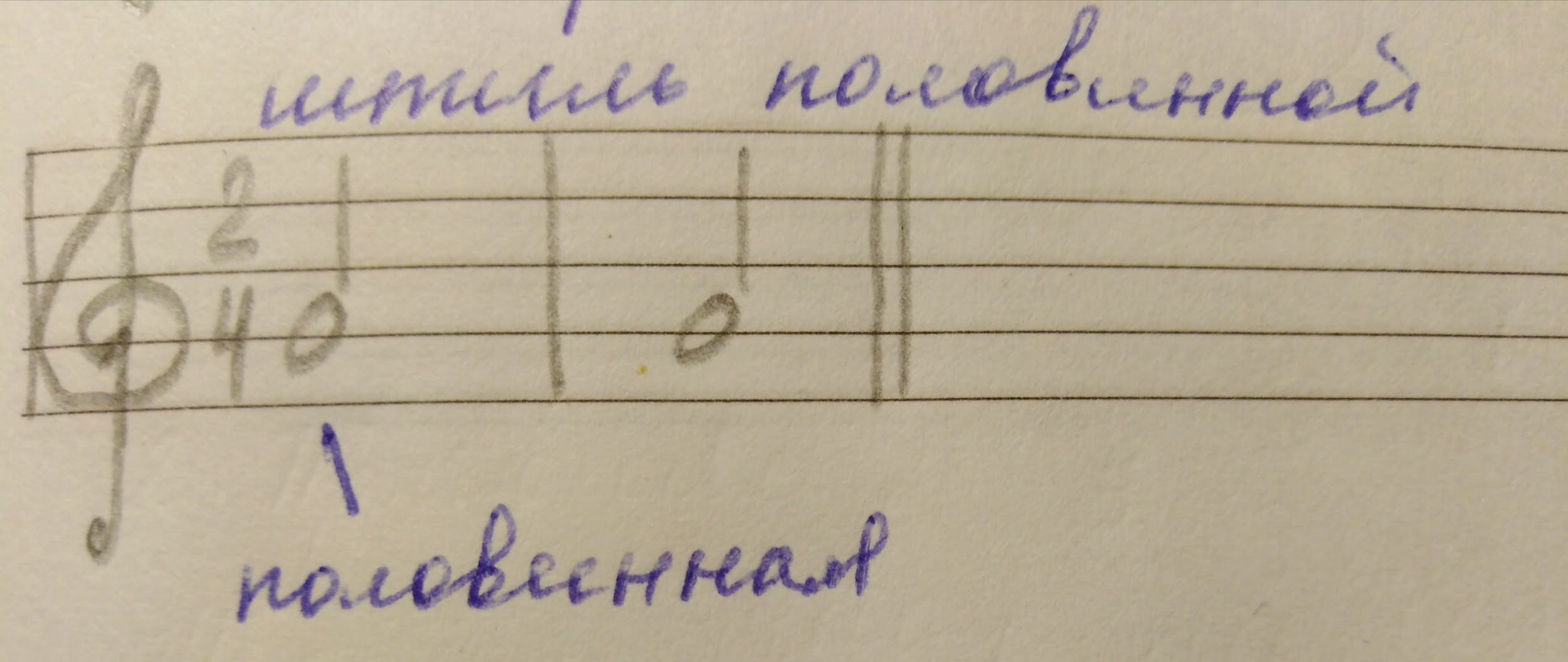 В самом конце обязательно поставить двойную тактовую черту.Длинный пунктир. Постоянно упражняйтесь с ритмической формулой "длинный пунктир". Повторяйте: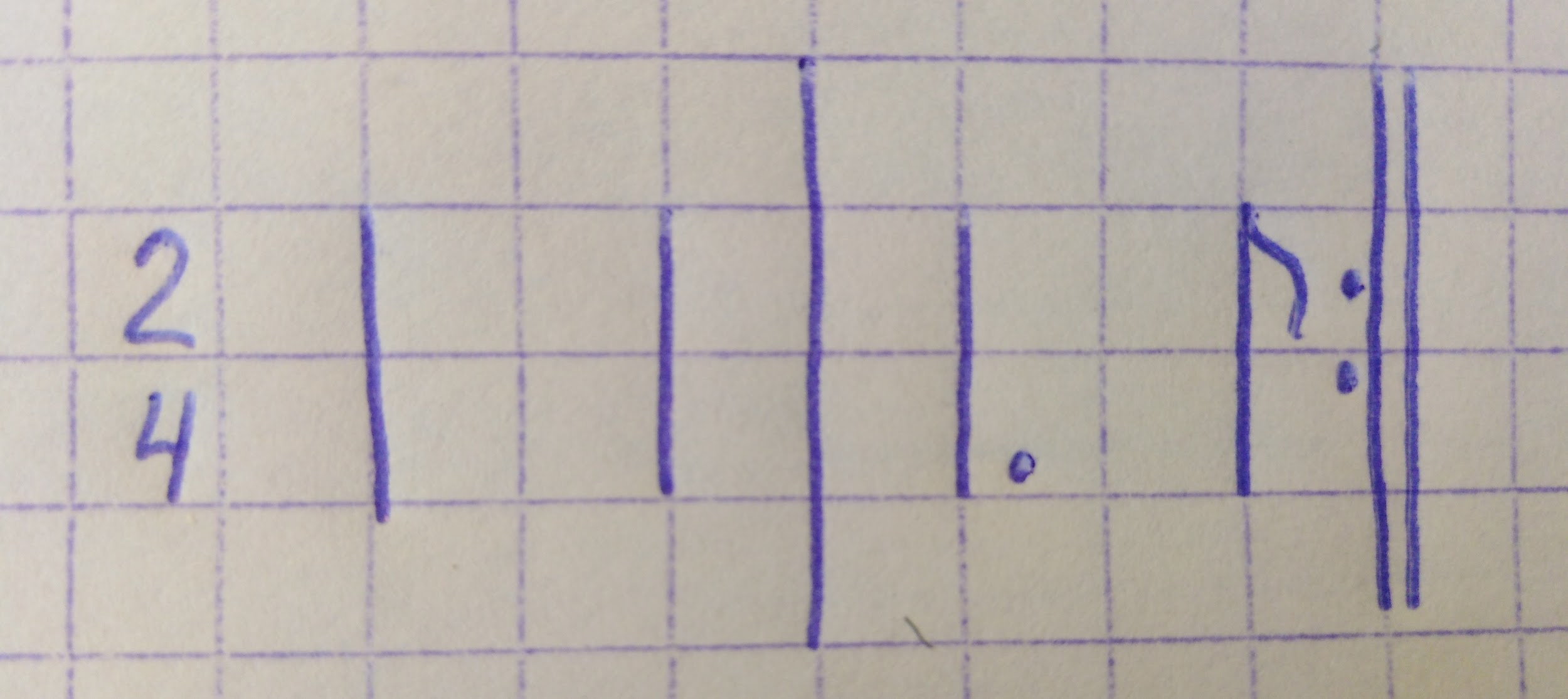 